Администрация Дзержинского сельсовета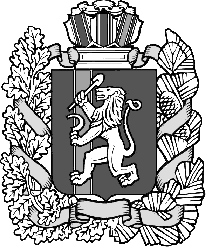  Дзержинского района Красноярского краяПОСТАНОВЛЕНИЕс. Дзержинское10.11.2021                                                                                                   № 121-пОб утверждении целевой Программы «Энергосбережение и повышение энергетической эффективности в администрации Дзержинского сельсовета на 2022-2024 годы» В соответствии с Федеральным законом Российской Федерации от 06.10.2003 года №131- ФЗ «Об общих принципах организации местного самоуправления в Российской Федерации»,  Федеральным законом Российской Федерации от  23.11.2009 года № 261-ФЗ «Об энергосбережении и повышении энергетической эффективности и о внесении изменений в отдельные законодательные акты Российской Федерации»,  Постановлением Правительства РФ от 31.12.2009 года №1225 «О требованиях к региональным и муниципальным программам в области энергосбережения и повышения энергетической эффективности»,  руководствуясь статьями 7,18 Устава Дзержинского сельсовета ПОСТАНОВЛЯЮ:        1. Утвердить целевую программу «Энергосбережение и повышение энергетической эффективности в администрации Дзержинского сельсовета на 2022-2024 годы» согласно Приложению.        2. Опубликовать постановление в газете «Дзержинец».         3. Постановление вступает в силу в день, следующий за днём его официального опубликования.        4. Контроль за выполнением постановления оставляю за собой.        Глава  сельсовета                                                                          А.И. Сонич                                                                                                                      Приложение                                                                  к постановлению администрации сельсовета                                                                                                     от 10.11.2021 года № 121-п ЦЕЛЕВАЯ ПРОГРАММА«Энергосбережение и повышение энергетической эффективности в администрации Дзержинского сельсовета на 2022-2024 годы»Паспорт долгосрочной целевой программыХАРАКТЕРИСТИКА ПРОБЛЕМЫ, НА РЕШЕНИЕ КОТОРОЙ НАПРАВЛЕНА  ПРОГРАММА        Одной из важнейших стратегических задач социально-экономического развития Дзержинского сельсовета является повышение энергоэффективности.       Самый высокий потенциал энергоэффективности отмечается в секторах конечных потребителей.  В настоящее время, при высоком уровне оснащения низкокачественными  приборами, резко возрос удельный вес потребленной электроэнергии в  секторе энергопотребления. Замена низкокачественных и энергозатратных  приборов позволит не только сократить потребление электрической энергии, но и снизить затраты бюджетных средств.        Федеральным законом  от 23.11.2009 года  №261-ФЗ «Об энергосбережении и о повышении энергетической эффективности»  (далее – Закон № 261-ФЗ) определено, что все бюджетные учреждения:- обязаны обеспечить снижение в сопоставимых условиях объема энергии в течение 5 лет не менее чем на 15 % от объема фактически потребленного им каждого из указанных ресурсов, с ежегодным снижением такого объема не менее чем  на 3 %;- обязаны провести обязательное энергетическое обследование, по результатам которого должен быть составлен энергетический паспорт;- обязаны выполнять требования энергетической эффективности зданий и сооружений;- обязаны размещать заказы для муниципальных нужд с учетом требований энергетической эффективности товаров, работ, услуг.       Механизмами  реализации потенциала энергосбережения в учреждении должны стать:- проведение мероприятий по энергосбережению и повышению энергетической эффективности;- организация постоянного мониторинга эффективности использования энергоресурсов;- стимулирование работников в повышении энергоэффективности;- информационно-пропагандистские меры.       Достижение показателей, утвержденных Законом № 261-ФЗ, и целей по повышению энергоэффективности, указанных в Стратегии социально-экономического развития Дзержинского сельсовета на период до 2025 года, является целью Программы.1. ПОЯСНИТЕЛЬНАЯ ЗАПИСКА       Здание администрации Дзержинского сельсовета является двухэтажным, деревянным. Площадь здания составляет 302 м. кв. В здании работают 10 муниципальных служащих и 2 индивидуальных предпринимателя, арендующие помещения.       Анализ сложившейся ситуации показывает, что ветхость оборудования и сетей, приводит к значительным потерям энергоресурсов (до 50 %), поэтому необходимость реализации программы энергосбережения и повышения энергетической эффективности  в администрации Дзержинского сельсовета является важнейшей задачей.   Источником обеспечения здания администрации сельсовета электрической  энергией является ПАО «Красноярскэнергосбыт». Источником теплоснабжения объектов является  ГПКК «Центр развития коммунального комплекса».       В условиях обозначенных темпов роста цен на электроэнергию и другие виды топлива, стоимость тепловой энергии, производимой энергоснабжающими организациями, в период до 2024 года может расти с темпами не менее 5 процентов в год. Близкие значения дает прогноз темпов роста стоимости услуг по водоснабжению.ПОТРЕБЛЕНИЕ ЭНЕРГИИВ условиях роста стоимости энергоресурсов, дефицита бюджета поселения, экономического кризиса, крайне важным становится обеспечение эффективного использования энергоресурсов в зданиях. Основными недостатками являются:- потери теплого воздуха через чердачные и оконные проемы, систему вентиляции, неплотности перекрытий, стен, трубопроводов и запорной арматуры;- недостаточный контроль соответствующих служб (ответственных за эксплуатацию здания, энергоснабжающей организации) за соблюдением необходимых параметров работы систем.Главными недостатками являются потери тепловой энергии. В числе основных причин, по которым энергоснабжение здания,  выходит на первый план является необходимость:- снижения расходов бюджета сельсовета на оплату коммунальных услуг по отоплению, электроснабжению;-улучшения микроклимата в зданиях;- уменьшения роста затрат на коммунальные услуги в здании администрации    при неизбежном росте тарифов.СОДЕРЖАНИЕ ПРОБЛЕМЫ И ОБОСНОВАНИЕ НЕОБХОДИМОСТИ ЕЁ ПРОГРАМНЫМ МЕТОДОМКак показывает опыт, при проведении мероприятий по переходу на расчеты за фактическое потребление энергоресурсов, исходя из показаний приборов учета, приходится платить меньше, чем при расчетах по утвержденным нормативным ставкам.ЦЕЛИ И ЗАДАЧИ ПРОГРАММЫГлавная цель Программы – снижение расходов бюджета поселения на энергоснабжение административного здания за счет рационального использования всех энергетических ресурсов и повышение эффективности их использования.Для осуществления поставленной цели необходимо решение следующих задач:- уменьшение потребления энергии и связанных с этим затрат в среднем на 5-10 % (2022-2024 годы);- совершенствование системы учета потребляемых энергетических ресурсов;- внедрение энергоэффективных устройств (оборудования, технологий) в административном здании;- повышение уровня компетентности служащих администрации сельсовета в вопросах эффективного использования энергетических ресурсов.СРОКИ РРЕАЛИЗАЦИИ ПРОГРАММЫРеализация мероприятий целевой Программы предусмотрена в период с  2022 года    по 2024 год включительно.СИСТЕМА ПРОГРАММНЫХ МЕРОПРИЯТИЙ       Система мероприятий по реализации Программы, в соответствии со статьей 14 Федерального закона от 23.11.2009 №261-ФЗ «Об энергосбережении и о повышении энергетической эффективности и о внесении изменений в отдельные законодательные акты Российской Федерации», ориентирована на внедрение энергосберегающих мероприятий.        Мероприятия Программы и объемы ее финансирования уточняются ежегодно при  формировании проекта бюджета поселения на соответствующий финансовый год.        В результате реализации энергосберегающих мероприятий энергопотребление в здании снижается, и остается на данном уровне в течение некоторого времени. Как показывает опыт реализации многих проектов, через некоторое время энергопотребление снова начинает расти. Через 3-5 лет энергопотребление  иногда возвращается к тому же уровню, как и до реализации энергосберегающих мер. Аналогичные тенденции имели место и в новых зданиях. Чтобы избежать этого, требуется вести постоянный  мониторинг энергопотребления.Существующая система эксплуатации и технического обслуживания зданий далека от совершенства и не позволяет поддерживать их конструкции и инженерные системы на должном уровне, что также влияет на эффективность использования энергии в самих зданиях.Для обеспечения надлежащей их эксплуатации в течение всего срока  службы и минимизации расходов на эксплуатацию, обслуживание и ремонт необходимо разработать  правильные режимы, точно определяющие обслуживание на требуемом уровне.Эксплуатацией и содержанием здания должен заниматься квалифицированный и обученный персонал.4. РЕСУРСНОЕ ОБЕСПЕЧЕНИЕ ПРОГРАММЫ   Финансовое обеспечение мероприятий Программы планируется осуществить за счет средств бюджета сельсовета.К реализации мероприятий могут привлекаться средства краевого и районного  бюджетов в рамках финансирования программ по энергосбережению и энергоэффективности и внебюджетные источники.Финансирование энергосберегающих мероприятий за счет средств местного бюджета осуществляется в соответствии с решением Совета сельского Совета депутатов о бюджете на соответствующий финансовый год.Объемы финансирования Программы за счет средств бюджета поселения носят прогнозный характер и подлежат уточнению в установленном порядке при формировании и утверждении проекта бюджета поселения на очередной финансовый год.5. СИСТЕМА УПРАВЛЕНИЯ РЕАЛИЗАЦИЕЙ ПРОГРАММЫ            В качестве исполнителя Программы выступает:- Администрация  сельсовета;Текущее управление реализацией Программы осуществляет Администрация сельсовета, контролирует выполнение программных мероприятий, целевое и эффективное использование средств, направляемых на реализацию Программы, осуществляет управление исполнителями, готовит ежегодные отчеты о реализации Программы, ежегодно осуществляет оценку достигнутых целей и эффективности реализации Программы.6. ОЦЕНКА ЭФФЕКТИВНОСТИ РЕАЛИЗАЦИИ ПРОГРАММЫ        При реализации мероприятий по энергосбережению и повышению энергетической эффективности должны быть достигнуты конкретные результаты:- обеспечение нормальных климатических условий в административном здании;- сокращение бюджетных расходов на тепло- и энергоснабжение в  административном здании;- экономия потребления энергоресурсов  в  административном здании;Наименование целевой программы«Энергосбережение и повышение энергетической эффективности в администрации Дзержинского сельсовета на 2022-2024 годы»Основание для разработки ПрограммыФедеральный закон от 23 ноября  №261-ФЗ «Об энергосбережении и о повышении энергетической эффективности и о внесении изменений в отдельные законодательные акты Российской Федерации».Постановление Правительства РФ от 31.12.2009 года №1225 «О требованиях к региональным и муниципальным программам в области энергосбережения и повышения энергетической эффективности»Заказчик целевой ПрограммыАдминистрация Дзержинского сельсовета  Дзержинского района  Красноярского краяЦели ПрограммыПовышение энергетической эффективности при потреблении энергетических ресурсов в администрации Дзержинского сельсовета, создание условий для перехода на энергосберегающий путь развития, снижение расходов бюджета поселения на энергопотребление Основные задачи ПрограммыПовышение эффективности потребления энергоресурсовСокращение расхода бюджетных средств на оплату за энергоресурсы, в том числе за счет сокращения потерь тепловой и электрической  энергииОбеспечение учета всего объема потребляемых энергетических ресурсовОбеспечение мониторинга потребления энергетических ресурсов и их эффективного использованияПрименение энергосберегающих технологий при модернизации, реконструкции и капитальном ремонте основных фондовСроки реализации целевой  программы2022-2024 годы Перечень основных мероприятий целевой программы1. Проведение энергоаудита здания администрации Дзержинского сельсовета (с. Дзержинское, ул. Ленина11) Замена ламп  освещения в административном здании на светодиодные светильникиУстановка приборов учёта потребления тепловой энергии Исполнители целевой программыАдминистрация  Дзержинского сельсовета Дзержинского районаОбъемы и источники финансированияОбщий объем финансирования на 2022-2024гг. составляет:из бюджета поселения  2022 год –  0,0 тыс. руб.2023год – 0,0 тыс. руб.2024 год – 0,0 тыс. руб.Объемы финансирования, предусмотренные Программой, носят ориентировочный характер и подлежат корректировке при формировании и утверждении бюджета Дзержинского сельсовета Ожидаемые результаты реализации целевой программы- переход  учетное потребление тепловой энергии при расчетах с организациями коммунального комплекса;- сокращение удельных показателей энергопотребления; - повышение заинтересованности в энергосбережении;- сокращение потребления  электрической энергии в здании администрации.Целевые индикаторы и показатели целевой программы- доля объема электрической энергии, расчеты за которую осуществляются с использованием приборов учета, в общем объеме электрической энергии, потребляемой (используемой) администрацией сельсовета;- доля объема тепловой энергии, расчеты за которую осуществляются с использованием приборов учета, в общем объеме тепловой энергии, потребляемой (используемой) администрацией сельсовета.